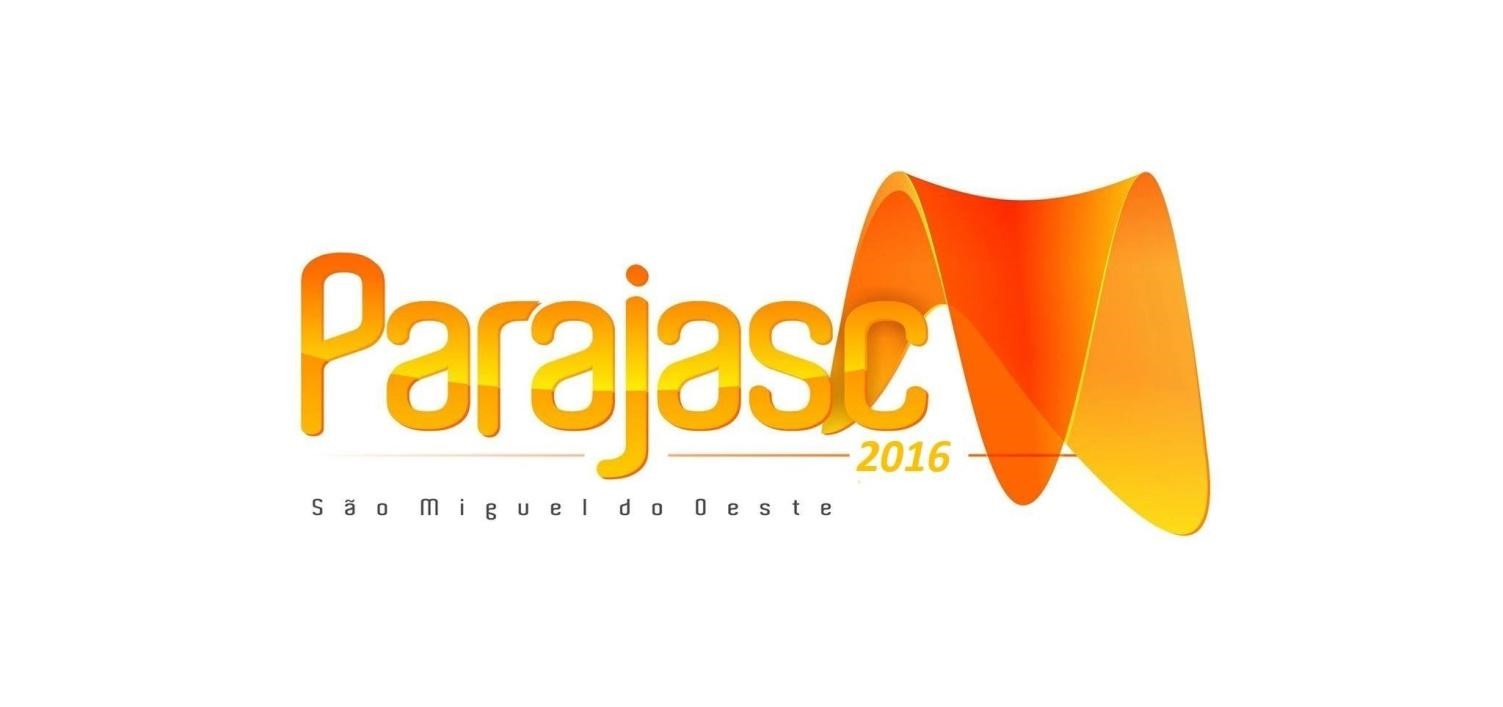 BOLETIM RESULTADO  DO CONGRESSO TÉCNICO 17.05.2016 A T E N Ç Ã O  PARA CHEGADA DAS DELEGAÇÕES DO PARAJASC NO DIA 24.05 ALOJADOS EM ESCOLAS ESTADUAIS – A PARTIR DAS 12 HORAS ALOJADOS EM ESCOLAS MUNICIPAIS – A PARTIR DAS 17 HORAS INFORMATIVO EXTRA JASTI CONGRESSO TÉCNICO: DIA 31.05 LOCAL: ANFITEATRO DO CENTREVENTOS DE ITAJAÍ HORA: 15 HORAS CERIMONIAL DE ABERTURA PARAJASC Local: Praça Walmir Bottaro Daniel  Centro – São Miguel do Oeste Data: 24/05/2016 – terça-feira Horário: 19:30 horas  Concentração: 19:00 horas CCO LOCAL  CENTRAL DA CCO – PARAJASC 2016. TELEFONE (049) 3621.4984 GINÁSIO MUNICIPAL DE ESPORTES DE SMO ENDEREÇO – RUA: OIAPOC - BAIRRO AGOSTINI (EM FRENTE AO CAMPUS DA UNOESC) CLASSIFICAÇÃO FUNCIONAL CLASSIFICAÇÃO FUNCIONAL LAUDOS DEFICIÊNCIA INTELECTUAL (somente para atletas novos ou em observação no ano anterior – 2015.) CLASSIFICAÇÃO DEFICIÊNCIA AUDITIVA, DEFICIÊNCIA FÍSICA E  DEFICIÊNCIA VISUAL SOMENTE PARA ATLETAS NOVOS OU EM OBSERVAÇÃO NO ANO ANTERIOR - 2015. LOCAIS DE COMPETIÇÕES LOCAIS DE COMPETIÇÕES CRONOGRAMA PARAJASC ATLETISMO - D.I. ATLETISMO - D.F. COMUNICADO A PROVA DE CICLISMO É CONTRA RELÓGIO. SAINDO UMA DUPLA A CADA MINUTO, O CIRCUITO É O MESMO DE 2015 – IDA E VOLTA. MAIORES DETALHES NO CONGRESSO TÉCNICO DA MODALIDADE. FORMAÇÃO DAS CHAVES  PROGRAMAÇÃO PARA O DIA 25/05/2016 – QUARTA FEIRA  PROGRAMAÇÃO PARA O DIA 26/05/2016 – QUINTA FEIRA *** atenção para as dobras de jogos. PROGRAMAÇÃO PARA O DIA 27/05/2016 – SEXTA FEIRA PROGRAMAÇÃO PARA O DIA 28/05/2016 – SÁBADO PROGRAMAÇÃO PARA O DIA 29/05/2016 – DOMINGO FORMAÇÃO DAS CHAVES  PROGRAMAÇÃO PARA O DIA 25/05/2016 – QUARTA FEIRA PROGRAMAÇÃO PARA O DIA 26/05/2016 – QUINTA FEIRA  PROGRAMAÇÃO PARA O DIA 27/05/2016 – SEXTA FEIRA PROGRAMAÇÃO PARA O DIA 28/05/2016 – SÁBADO PROGRAMAÇÃO PARA O DIA 29/05/2016 – DOMINGO FORMAÇÃO DAS CHAVES  2ª FASE – BOCHA – DF - ANDANTE- MASCULINO 1º +    PROGRAMAÇÃO PARA O DIA 29/05/2016 –DOMINGO FORMAÇÃO DAS CHAVES  PROGRAMAÇÃO PARA O DIA 27/05/2016– SEXTA FEIRA FORMAÇÃO DAS CHAVES  PROGRAMAÇÃO PARA O DIA 25/05/2016 – QUARTA FEIRA PROGRAMAÇÃO PARA O DIA 26/05/2016 – QUINTA FEIRA *ATENÇÃO PARA JOGOS COM DOBRAS -  OBSERVAR QUE VAI JOGAR EM OUTRA CANCHA    *ATENÇÃO PARA JOGOS COM DOBRAS -  OBSERVAR QUE VAI JOGAR EM OUTRA CANCHA PROGRAMAÇÃO PARA O DIA 27/05/2016 – SEXTA FEIRA *ATENÇÃO PARA JOGOS COM DOBRAS SE FICAR EM 1º E 2º NA CHAVE *ATENÇÃO PARA JOGOS COM DOBRAS SE FICAR EM 1º E 2º NA CHAVE 2ª FASE – BOCHA – DI – MASCULINO  1º “A”     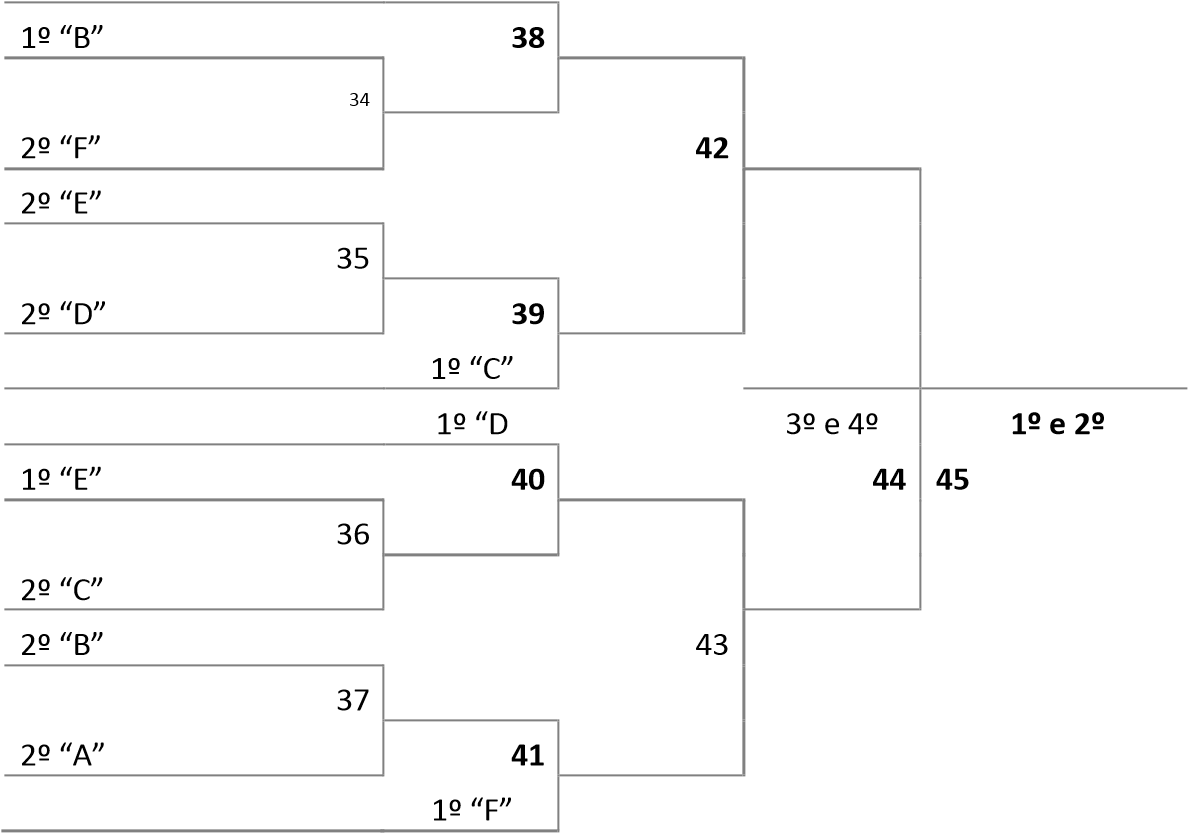 PROGRAMAÇÃO PARA O DIA 28/05/2014 – SÁBADO FORMAÇÃO DAS CHAVES  PROGRAMAÇÃO PARA O DIA 25/05/2016 – QUARTA FEIRA PROGRAMAÇÃO PARA O DIA 26/05/2016 – QUINTA FEIRA PROGRAMAÇÃO PARA O DIA 27/05/2016 – SEXTA FEIRA 2ª FASE – BOCHA DI FEMININO 1º “A”    PROGRAMAÇÃO PARA O DIA 28/05/2016 – SÁBADO PROGRAMAÇÃO PARA O DIA 29/05/2016 – DOMINGO FORMAÇÃO DAS CHAVES   PROGRAMAÇÃO PARA O DIA 26/05/2016 – QUINTA FEIRA PROGRAMAÇÃO PARA O DIA 27/05/2016 – SEXTA FEIRA PROGRAMAÇÃO PARA O DIA 28/05/2016 – SÁBADO LOCAL DE COMPETIÇÃO: CANCHA DE BOCHA DA SOCIEDADE BARRIGA BOCHA – DV VERDE  RUA: MARECHAL FLORIANO, CENTRO                CANCHA DE CARPET  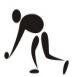 PROGRAMAÇÃO PARA O DIA 29/05/2016 – DOMINGO FORMAÇÃO DAS CHAVES  PROGRAMAÇÃO PARA O DIA 25/05/2016 – QUARTA-FEIRA PROGRAMAÇÃO PARA O DIA 26/05/2016 – QUINTA-FEIRA PROGRAMAÇÃO PARA O DIA 27/05/2016 – SEXTA FEIRA 	 	ATENÇÃO PARA DOBRAS PROGRAMAÇÃO PARA O DIA 28/05/2016 – SÁBADO 	1º + 	 	 	 PROGRAMAÇÃO PARA O DIA 29/05/2016 – DOMINGO FORMAÇÃO DAS CHAVES  PROGRAMAÇÃO PARA O DIA 26/05/2016 – QUINTA-FEIRA PROGRAMAÇÃO PARA O DIA 27/05/2016 – SEXTA FEIRA PROGRAMAÇÃO PARA O DIA 28/05/2016 – SÁBADO FORMAÇÃO DAS CHAVES  PROGRAMAÇÃO PARA O DIA 27/05/2016 – SEXTA FEIRA Obs: Boletim sujeito a alterações no decorrer das competições.DEFICIÊNCIA AUDITIVA DEFICIÊNCIA AUDITIVA MODALIDADE DATA HORÁRIO LOCAL ATLETISMO 24 (terça-feira) DIA 24 14h00m – 17h00m DIA 25 08h00m – 12h00m 14h00m – 17h00m Ginásio Municipal de Esportes de SMO Rua Oiapoc, snº Bairro Agostini – SMO BOCHA RAFFA 24 (terça-feira) DIA 24 14h00m – 17h00m DIA 25 08h00m – 12h00m 14h00m – 17h00m Ginásio Municipal de Esportes de SMO Rua Oiapoc, snº Bairro Agostini – SMO FUTSAL 24 (terça-feira) DIA 24 14h00m – 17h00m DIA 25 08h00m – 12h00m 14h00m – 17h00m Ginásio Municipal de Esportes de SMO Rua Oiapoc, snº Bairro Agostini – SMO TÊNIS DE MESA 24 (terça-feira) DIA 24 14h00m – 17h00m DIA 25 08h00m – 12h00m 14h00m – 17h00m Ginásio Municipal de Esportes de SMO Rua Oiapoc, snº Bairro Agostini – SMO XADREZ (terça-feira) (quarta-feira) DIA 24 14h00m – 17h00m DIA 25 08h00m – 12h00m 14h00m – 17h00m Ginásio Municipal de Esportes de SMO Rua Oiapoc, snº Bairro Agostini – SMO DEFICIÊNCIA FÍSICA DEFICIÊNCIA FÍSICA MODALIDADE DATA HORÁRIO LOCAL ATLETISMO 25 (quarta-feira) 26 (quinta-feira) 08h00m – 11h00m 14h00m – 17h00m Ginásio Municipal de Esportes de SMO Rua Oiapoc, snº Bairro Agostini – SMO BASQUETE CAD. RODAS 24 (terça-feira) 14h00m – 20h00m Ginásio EEB São Miguel Rua Rui Barbosa, Centro (próximo a Prefeitura) BOCHA PARALÍMPICA 24 (terça-feira) 08h00m – 12h00m 14h00m – 17h00m Ginásio Municipal de Esportes de SMO Rua Oiapoc, snº Bairro Agostini – SMO HANDEBOL CAD. RODAS 26 (quinta-feira) 08h00m – 12h00m Ginásio Esportes EEB São João Batista Rua Lazaro da Costa Bairro Agostini TÊNIS DE MESA 25 (quarta-feira) 09h00m – 12h00m 14h00m – 17h00m Ginásio Esportes EEB Alberico Azevedo Rua Hélio Anjos Ortis Bairro São Jorge  NATAÇÃO 25 (quarta-feira) 09h00m – 12h00m 14h00m – 17h00m MUNICIPIO PALHOÇA PISCINA DO COMPLEXO AQUÁTICO DA UNISUL  Rua Prefeito Reinoldo Alves, 25 - Cidade Universitária Pedra Branca DEFICIÊNCIA INTELECTUAL DEFICIÊNCIA INTELECTUAL MODALIDADE DATA HORÁRIO LOCAL ATLETISMO (terça-feira) (quarta-feira) DIA 24 14h00m – 17h00m DIA 25 08h00m – 12h00m 14h00m – 17h00m Ginásio Municipal de Esportes de SMO Rua Oiapoc, snº Bairro Agostini – SMO BASQUETE (terça-feira) (quarta-feira) DIA 24 14h00m – 17h00m DIA 25 08h00m – 12h00m 14h00m – 17h00m Ginásio Municipal de Esportes de SMO Rua Oiapoc, snº Bairro Agostini – SMO BOCHA RAFFA (terça-feira) (quarta-feira) DIA 24 14h00m – 17h00m DIA 25 08h00m – 12h00m 14h00m – 17h00m Ginásio Municipal de Esportes de SMO Rua Oiapoc, snº Bairro Agostini – SMO FUTSAL (terça-feira) (quarta-feira) DIA 24 14h00m – 17h00m DIA 25 08h00m – 12h00m 14h00m – 17h00m Ginásio Municipal de Esportes de SMO Rua Oiapoc, snº Bairro Agostini – SMO NATAÇÃO (terça-feira) (quarta-feira) DIA 24 14h00m – 17h00m DIA 25 08h00m – 12h00m 14h00m – 17h00m Ginásio Municipal de Esportes de SMO Rua Oiapoc, snº Bairro Agostini – SMO TÊNIS DE MESA (terça-feira) (quarta-feira) DIA 24 14h00m – 17h00m DIA 25 08h00m – 12h00m 14h00m – 17h00m Ginásio Municipal de Esportes de SMO Rua Oiapoc, snº Bairro Agostini – SMO DEFICIÊNCIA VISUAL DEFICIÊNCIA VISUAL MODALIDADE DATA HORÁRIO LOCAL ATLETISMO 25 (terça-feira) 14h00m – 17h00m Ginásio Municipl de Esportes de SMO Rua Oiapoc, snº Bairro Agostini – SMO ATLETISMO 25 (quarta-feira) 08h00m – 12h00m 14h00m – 17h00m Ginásio Municipl de Esportes de SMO Rua Oiapoc, snº Bairro Agostini – SMO ATLETISMO 26 (quinta-feira) 08h00m – 12h00m 14h00m – 17h00m Ginásio Municipl de Esportes de SMO Rua Oiapoc, snº Bairro Agostini – SMO BOCHA RAFFA 24 (terça-feira) 08h00m – 12h00m 14h00m – 17h00m Ginásio Municipl de Esportes de SMO Rua Oiapoc, snº Bairro Agostini – SMO CICLISMO 24 (terça-feira) 14h00 – 17h00m Ginásio Municipl de Esportes de SMO Rua Oiapoc, snº Bairro Agostini – SMO CICLISMO 25 (quarta-feira) 26 (quinta-feira) 08h00 – 12h00m 14h00m – 17h00m Ginásio Municipl de Esportes de SMO Rua Oiapoc, snº Bairro Agostini – SMO GOALBALL 24 (terça-feira) 08h00m – 12h00m 14h00m – 20h00m Ginásio Municipl de Esportes de SMO Rua Oiapoc, snº Bairro Agostini – SMO GOALBALL 25 (quarta-feira) 08h00m – 12h00m 14h00m – 17h00m Ginásio Municipl de Esportes de SMO Rua Oiapoc, snº Bairro Agostini – SMO XADREZ 24 (terça-feira) 14h00m – 17h00m Ginásio Municipl de Esportes de SMO Rua Oiapoc, snº Bairro Agostini – SMO XADREZ 25 (quarta-feira) 08h00m – 12h00m 14h00m – 17h00m Ginásio Municipl de Esportes de SMO Rua Oiapoc, snº Bairro Agostini – SMO Local Endereço Modalidades PISTA DE ATLETISMO DO 14º RCMec  (Regimento de Cavalaria Mecanizada) Avenida Willy Bart, próximo ao Trevo   Bairro Progresso Atletismo - D.A. Atletismo - D.I. Atletismo - D.F. Atletismo - D.V. GINÁSIO DE ESPORTES ADROALDO LICKS  (EEB SÃO MIGUEL) Rua Rui Barbosa, Centro  (Próximo a Prefeitura Municipal de SMO) Basquetebol - D.I. Basquetebol - Cadeira de Rodas CANCHA DE BOCHA SÃO LUIS  CANCHA DE AREIA Rua John Kennedy, Bairro São Luís.  (Junto ao Salão da Comunidade) Bocha - D.A. CANCHA DE BOCHA CLUBE ESPORTIVO PIRATINI - CANCHA DE AREIA Linha Cruzinhas, ao lado do Parque da FAISMO Bocha - D.I. (Masc.) CANCHA DE BOCHA DO BAIRRO SAGRADO CORAÇÃO DE JESUS CANCHA DE AREIA Rua Itaberaba, em baixo da Igreja. Bairro Sagrado Coração de Jesusa Bocha - D.I. (Masc.) CANCHA DE BOCHA SÃO JORGE CANCHA DE AREIA Rua 1º de maio, Bairro São Jorge  (Junto a Igreja) Bocha - D.I. (Fem.) CANCHA DE BOCHA DA ADEFISMO  (ASSOCIAÇÃO DOS DEFICIENTES FÍSICOS DE SÃO MIGUEL DO OESTE) CANCHA DE AREIA Rua Itaperaba, Bairro Salete. Bocha - D.F. Andante  (Masc e Fem) CANCHA DO CTG PORTEIRA ABERTA CANCHA DE AREIA Rua Alberto Dalcanalle, Centro  (Ao lado do Ginásio do Clube Esportivo Guarani) Bocha - D.F. Cadeirante CANCHA DE BOCHA DA SOCIEDADE BARRIGA VERDE  CANCHA DE CARPET Rua Marechal Floriano, Centro Bocha - D.V. AO LADO PARQUE DE EXPOSIÇÃO FAISMO Entre o Parque de Exposição da FAISMO e CETRESMO Ciclismo - D.V. GINÁSIO DE ESPORTIVO GUARANI Rua Alberto Dalcanalle, Centro Bocha Paralímpica GINÁSIO MUNICIPAL DE ESPORTES DE SMO Rua Oiapoc, Bairro Agostini  (Em frente a UNOESC) Futsal - D.A. Futsal - D.I.  GINÁSIO DE ESPORTE DO COLÉGIO LA SALLE PEPERI Rua Doutor Guilherme José Missen,  Centro Goalball GINÁSIO DE ESPORTES ADROALDO LICKS  (EEB SÃO MIGUEL) Rua Rui Barbosa, Centro  (Próximo a Prefeitura Municipal de SMO) Handebol - Cadeira de Rodas GINÁSIO ESPORTES DA EEB ALBERICO AZEVEDO Rua Hélio Anjos Ortis, Bairro São Jorge (Fundos da EEB Alberico Azevedo) Tênis de Mesa - D.A. Tênis de Mesa - D.F. Tênis de Mesa - D.I. AUDITÓRIO COLÉGIO LA SALLE PEPERI Rua Doutor Guilherme José Missen, Centro Xadrez - D.A. Xadrez - D.F. Xadrez - D.V. Local Endereço Modalidades PISCINA DO COMPLEXO AQUÁTICO DA UNISUL Rua Prefeito Reinoldo Alves, 25 - Cidade Universitária Pedra Branca – PALHOÇA Natação - D.A. Natação - D.F. Natação - D.V. Natação - D.I. LOCAL DA NATAÇÃO DOS PARAJASC. Em virtude do Campeonato Sul Brasileiro de Infanto – Juvenil de Natação, a coordenação geral e técnica dos 12º Parajasc decidiram transferir o local da competição de Natação dos Parajasc de Itapiranga para o MUNICÍPIO DE PALHOÇA NO COMPLEXO AQUÁTICO DA UNISUL. Classificação DF: Dia 25 de Maio das 9h às 12h no período da manhã e à tarde das 14h às 17h Congresso Técnico: dia 26 de maio às 10h Competição: dias 26 e 27 de Maio Aquecimento 12h30 às 13h Competição: 13h às 16h TERÇA 24 QUARTA 25 QUINTA 26 SEXTA 27 SÁBADO 28 DOMINGO 29 ATLETISMO CLASSIFICAÇÃO DA/DI CONGRESSO TÉCNICO DA/DI CLASSIFICAÇÃO DF/DV COMPETIÇÃO DA/DI COMPETIÇÃO DA/DI CONGRESSO TÉCNICO DF/DV COMPETIÇÃO DF/DV COMPETIÇÃO DF/DV BASQUETE DI COMPETIÇÃO COMPETIÇÃO COMPETIÇÃO COMPETIÇÃO COMPETIÇÃO BASQUETE DF CLASSIFICAÇÃO MEDIR CADEIRAS 14H – 17H COMPETIÇÃO COMPETIÇÃO COMPETIÇÃO COMPETIÇÃO COMPETIÇÃO BOCHA PARALIMP. CLASSIFICAÇÃO FUNCIONAL 8 AS 12H 14 AS 18H 8:30 H CONGRESSO TÉCNICO COMPETIÇÃO COMPETIÇÃO COMPETIÇÃO COMPETIÇÃO COMPETIÇÃO BOCHA RAFA VOLLO DA COMPETIÇÃO DA-DI-DF-DV COMPETIÇÃO DA-DI-DF-DV COMPETIÇÃO DA-DI-DF-DV COMPETIÇÃO DA-DI-DF-DV COMPETIÇÃO DA-DI-DF-DV CICLISMO 18H CONGRESSO TÉCNICO COMPETIÇÃO FUTSAL COMPETIÇÃO DA-DI COMPETIÇÃO DA-DI COMPETIÇÃO DA-DI COMPETIÇÃO DA-DI COMPETIÇÃO DA-DI GOALLBALL COMPETIÇÃO COMPETIÇÃO COMPETIÇÃO HANDEBOL DF CLASSIFICAÇÃO 8 as 12H COMPETIÇÃO COMPETIÇÃO TÊNIS DE MESA 9:30 H CONGRESSO TÉCNICO COMPETIÇÃO DA-DF=DI COMPETIÇÃO DA-DF=DI COMPETIÇÃO DA-DF=DI XADREZ 8:30 H CONGRESSO TÉCNICO COMPETIÇÃO COMPETIÇÃO COMPETIÇÃO NATAÇÃO QUARTA 25 QUINTA 26 SEXTA 27 EM PALHOÇA PISCINA DO COMPLEXO AQUÁTICO DA UNISUL  CLASSIFICAÇÃO 9H as 12H 14H as 17H CONGRESSO TÉCNICO 10:00 H AQUEC. 12:30H COMPETIÇÃO 13 AS 16H AQUEC. 12:30H COMPETIÇÃO 13 AS 16H MUNICÍPIOS PARTICIPANTES 1 ABELARDO LUZ 24 MARAVILHA 2 AGROLÂNDIA 25 NAVEGANTES 3 ARROIO TRINTA 26 ORLEANS 4 BALNEÁRIO CAMBORIÚ 27 PALHOÇA 5 BIGUAÇU 28 PALMITOS 6 BLUMENAU 29 POMERODE 7 BRUSQUE 30 POUSO REDONDO 8 CAÇADOR 31 PRESIDENTE GETÚLIO 9 CAMBORIÚ 32 QUILOMBO 10 CANOINHAS 33 SANTA CECÍLIA 11 CHAPECÓ 34 SÃO CARLOS 12 CONCÓRDIA 35 SÃO JOÃO DO ITAPERIÚ 13 CRICIÚMA 36 SÃO JOÃO DO OESTE 14  CURITIBANOS 14  CURITIBANOS 37  SÃO JOAQUIM 37  SÃO JOAQUIM 15 FLORIANÓPOLIS 38 SÃO JOSÉ 16  FRAIBURGO 16  FRAIBURGO 39  SÃO LUDGERO 39  SÃO LUDGERO 17 INDAIAL 40 SÃO MIGUEL DO OESTE 18  ITAJAÍ 18  ITAJAÍ 41  TAIÓ 41  TAIÓ 19 ITAPOÁ 42 TIMBÓ 20  JARAGUÁ DO SUL 20  JARAGUÁ DO SUL 43  TUBARÃO 43  TUBARÃO 21 JOAÇABA 44 VIDEIRA 22 JOINVILLE 45 XANXERÊ 23  LAGES 23  LAGES 46  XAXIM 46  XAXIM ATLETISMO 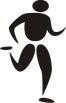 Local de competição: PISTA DE ATLETISMO DO 14º RCMec (Regimento de Cavalaria Mecanizada)  Endereço: Avenida Willy Bart, próximo ao Trevo -  Bairro Progresso  Período de Competição: 25 e 26/05 DA/DI – e 27 e 28/05 DF/DV   Data e horário do Congresso técnico: DA e DI – 24/05 - 16 horas  Data e horário do Congresso técnico: DF e DV– 26/05 - 19 horas Local: sala de aula do Colégio La Salle Peperi (ENTRADA PELA FRENTE DO COLÉGIO) Rua: Doutor Guilherme José Missen - Centro ATLETISMO - D.A. ATLETISMO - D.A. ATLETISMO - D.A. MASCULINO FEMININO FEMININO 1 ABELARDO LUZ 1 CHAPECÓ 2 BLUMENAU 2 CONCÓRDIA 3 CAÇADOR 3 JOINVILLE 4 CHAPECÓ 4 NAVEGANTES 5 INDAIAL 5 PALMITOS 6 JOAÇABA 6 POMERODE 7 JOINVILLE 7 QUILOMBO (DESISTIU) 8 MARAVILHA 8 SÃO MIGUEL DO OESTE 9 NAVEGANTES 10 QUILOMBO 11 SÃO JOSÉ 12 SÃO LUDGERO 13 SÃO MIGUEL DO OESTE 14 TIMBÓ 15 VIDEIRA ATLETISMO - D.I. SEGMENTO DOWM ATLETISMO - D.I. SEGMENTO DOWM ATLETISMO - D.I. SEGMENTO DOWM MASCULINO FEMININO FEMININO 1 BIGUAÇU 1 CONCÓRDIA 2 CONCORDIA 2 FRAIBURGO 3 FRAIBURGO 3 GUARAMIRIM 4 INDAIAL 4 INDAIAL 5 ITAJAÍ 5 ITAJAÍ 6 JARAGUÁ DO SUL 6 ITAPOÁ 7 JOINVILLE 7 JARAGUÁ DO SUL 8 MARAVILHA 8 JOINVILLE 9 POMERODE 9 NAVEGANTES 10 SÃO JOSÉ 10 POMERODE 11 TIMBÓ 11 QUILOMBO 12 TUBARÃO 12 TIMBÓ 13 VIDEIRA 13 XAXIM 14 XAXIM MASCULINO FEMININO 1 ABELARDO LUZ 1 ABELARDO LUZ 2 AGROLÂNDIA 2 BLUMENAU 3 BIGUAÇU 3 BRAÇO DO NORTE 4 BLUMENAU 4 BRUSQUE 5 BRUSQUE 5 CAMBORIÚ 6 CAÇADOR 6 CHAPECÓ 7 CAMBORIÚ 7 CONCÓRDIA 8 CHAPECÓ 8 CRICIÚMA 9 CONCÓRDIA 9 CURITIBANOS 10 CRICIÚMA 10 FRAIBURGO 11 FLORIANÓPOLIS 11 INDAIAL 12 FRAIBURGO 12 ITAJAÍ 13 INDAIAL 13 JARAGUÁ DO SUL 14 ITAJAÍ 14 JOINVILLE 15 ITAPOÁ 15 LAGES 16 JARAGUÁ DO SUL 16 MARAVILHA 17 JOINVILLE 17 PALMITOS 18 LAGES 18 PRESIDENTE GETÚLIO 19 MARAVILHA 19 QUILOMBO 20 PALMITOS 20 SÃO BENTO DO SUL 21 POMERODE 21 SÃO DOMINGOS 22 PRESIDENTE GETÚLIO 22 TAIÓ 23 QUILOMBO 23 TUBARÃO 24 SÃO CARLOS 24 VIDEIRA 25 SÃO JOSÉ 25 XAXIM 26 SÃO LUDGERO 27 TAIÓ 28 TIMBÓ 29 TUBARÃO 30 VIDEIRA 31 XANXERÊ 32 XAXIM MASCULINO FEMININO 1 AGROLÂNDIA 1 BALNEÁRIO CAMBORIÚ 2 BALNEÁRIO CAMBORIÚ 2 BIGUAÇU 3 BIGUAÇU 3 BLUMENAU 4 BLUMENAU 4 CAÇADOR 5 CAÇADOR 5 CHAPECÓ 6 CHAPECÓ 6 CRICIÚMA 7 CRICIÚMA 7 FLORIANÓPOLIS 8 FLORIANÓPOLIS 8 ITAJAÍ 9 ITAJAÍ 9 JARAGUÁ DO SUL 10 JARAGUÁ DO SUL 10 JOAÇABA 11 JOAÇABA 11 JOINVILLE 12 JOINVILLE 12 LAGES  13 LAGES  13 MARAVILHA 14 MARAVILHA 14 NAVEGANTES 15 NAVEGANTES 15 VIDEIRA 16 POMERODE 16 XANXERÊ 17 SÃO LUDGERO 17 XAXIM 18 SÃO MIGUEL DO OESTE 19 TAIÓ 20 TIMBÓ 21 TUBARÃO 22 VIDEIRA 23 XANXERÊ 24 XAXIM ATLETISMO - D.V. ATLETISMO - D.V. ATLETISMO - D.V. MASCULINO FEMININO FEMININO 1 ABELARDO LUZ 1 CHAPECÓ 2 BLUMENAU 2 CONCÓRDIA 3 CAÇADOR 3 FLORIANÓPOLIS 4 CHAPECÓ 4 ITAJAÍ 5 CRICIÚMA 5 JOINVILLE 6 FLORIANÓPOLIS 6 LAGES 7 INDAIAL 7 NAVEGANTES 8 ITAJAÍ 8 SÃO JOSÉ 9 JARAGUÁ DO SUL 9 TAIÓ 10 JOAÇABA 10 XAXIM 11 JOINVILLE 12 LAGES 13 NAVEGANTES 14 TAIÓ 15 XANXERE BOCHA PARALÍMPICA 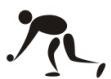 Local de competição: GINÁSIO DE ESPORTIVO GUARANI Rua: Rua Alberto Dalcanalle, Centro Período de Competição: 25 e 28/05 Congresso Técnico: 25/05 Horário: 08:30 Horas Local: sala de aula do Colégio La Salle Peperi (ENTRADA PELA FRENTE DO COLÉGIO) Rua: Doutor Guilherme José Missen – Centro Local de competição: GINÁSIO DE ESPORTIVO GUARANI Rua: Rua Alberto Dalcanalle, Centro Período de Competição: 25 e 28/05 Congresso Técnico: 25/05 Horário: 08:30 Horas Local: sala de aula do Colégio La Salle Peperi (ENTRADA PELA FRENTE DO COLÉGIO) Rua: Doutor Guilherme José Missen – Centro MISTO 1 BALNEÁRIO CAMBORIÚ 2 BLUMENAU 3 BRUSQUE 4 CAÇADOR 5 CRICIÚMA 6 FLORIANÓPOLIS 7 ITAJAÍ 8 JARAGUÁ DO SUL 9 JOAÇABA 10 JOINVILLE 11 LAGES 12 MARAVILHA 13 POMERODE 14 SANTA CECÍLIA 15 SÃO JOSÉ 16 TUBARÃO 17 CHAPECÓ (com liminar) CICLISMO - DV 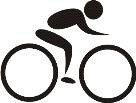 Local de competição: AO LADO PARQUE DE EXPOSIÇÃO FAISMO Endereço: Entre o Parque de Exposição da FAISMO e CETRESMO Período de Competição: 28 /05  Data do Congresso Técnico: 27 /05 Horário do Congresso técnico: 18 horas Local: sala de aula do Colégio La Salle Peperi (ENTRADA PELA FRENTE DO COLÉGIO) Rua: Doutor Guilherme José Missen - Centro Local de competição: AO LADO PARQUE DE EXPOSIÇÃO FAISMO Endereço: Entre o Parque de Exposição da FAISMO e CETRESMO Período de Competição: 28 /05  Data do Congresso Técnico: 27 /05 Horário do Congresso técnico: 18 horas Local: sala de aula do Colégio La Salle Peperi (ENTRADA PELA FRENTE DO COLÉGIO) Rua: Doutor Guilherme José Missen - Centro CICLISMO – D.V CICLISMO – D.V CICLISMO – D.V MASCULINO FEMININO FEMININO 1 CHAPECÓ 1 CHAPECÓ 2 FLORIANÓPOLIS 2 FLORIANÓPOLIS 3 ITAJAÍ 3 ITAJAÍ 4 JOINVILLE 4 JOINVILLE 5 SÃO JOSÉ 5 LAGES NATAÇÃO 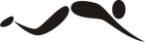 Local de competição: PISCINA DO COMPLEXO AQUÁTICO DA UNISUL – MUNICÍPIO DE PALHOÇA Endereço: Rua Prefeito Reinoldo Alves, 25 - Cidade Universitária Pedra Branca – PALHOÇA Data do Congresso técnico: 26 /05 Horário do Congresso Técnico: 10 horas Período de Competição: 26 e 27 /05 Aquecimento 12h30 às 13h Competição: 13h ás 16h Local de competição: PISCINA DO COMPLEXO AQUÁTICO DA UNISUL – MUNICÍPIO DE PALHOÇA Endereço: Rua Prefeito Reinoldo Alves, 25 - Cidade Universitária Pedra Branca – PALHOÇA Data do Congresso técnico: 26 /05 Horário do Congresso Técnico: 10 horas Período de Competição: 26 e 27 /05 Aquecimento 12h30 às 13h Competição: 13h ás 16h NATAÇÃO – D.A. NATAÇÃO – D.A. NATAÇÃO – D.A. MASCULINO FEMININO FEMININO 1 BLUMENAU 1 CHAPECÓ 2 JOINVILLE 2 JOINVILLE 3 CHAPECÓ (DESISTIU) NÃO HAVERÁ COMPETIÇÃO HAVERÁ COMPETIÇÃO NATAÇÃO – D.F. NATAÇÃO – D.F. NATAÇÃO – D.F. MASCULINO FEMININO FEMININO 1 AGROLÂNDIA 1 CHAPECÓ (DESISTIU) 2 BLUMENAU 2 FLORIANÓPOLIS 3 CHAPECÓ (DESISTIU) 3 ITAJAÍ 4 CRICIÚMA 4 JARAGUÁ DO SUL 5 FLORIANÓPOLIS 5 JOINVILLE 6 ITAJAÍ 6 SÃO JOAQUIM 7 JOINVILLE 7 SÃO JOSÉ 8 LAGES 9 MARAVILHA 10 POUSO REDONDO 11 SÃO JOSÉ 12 XANXERE NATAÇÃO – D.I. NATAÇÃO – D.I. NATAÇÃO – D.I. MASCULINO FEMININO FEMININO 1 BLUMENAU 1 BLUMENAU 2 BRUSQUE 2 BRUSQUE 3 CHAPECÓ (DESISTIU) 3 CHAPECÓ (DESISTIU) 4 CRICIÚMA 4 ITAJAÍ 5 INDAIAL 5 JARAGUÁ DO SUL 6 ITAJAÍ 6 JOINVILLE 7 JOAÇABA 7 POMERODE 8 JOINVILLE 9 SÃO JOSÉ 10 VIDEIRA NATAÇÃO – D.V. (B1/B2/B3) NATAÇÃO – D.V. (B1/B2/B3) NATAÇÃO – D.V. (B1/B2/B3) MASCULINO FEMININO FEMININO 1 CHAPECÓ (DESISTIU) 1 FLORIANÓPOLIS 2 ITAJAÍ 2 ITAJAÍ 3 JOINVILLE 3 JOINVILLE HAVERÁ COMPETIÇÃO 4 POUSO REDONDO PROGRAMA DE PROVAS DA NATAÇÃO PROGRAMA DE PROVAS DA NATAÇÃO 26 DE MAIO – QUINTA-FEIRA 26 DE MAIO – QUINTA-FEIRA 12:30hs AQUECIMENTO 12:30hs AQUECIMENTO PROVA 1º ETAPA NAIPE CLASSE  HORA 1 50m Costas fem/masc DA (S15; SB15) 13:00 2 50m Costas fem/masc DF (S1 a S6) 3 50m Costas fem/masc DI (S14; SB14) 4 50m Costas fem/masc DV (S11 a S13 - SB11 a SB3) 5 100m Costas fem/masc DA (S15; SB15) 6 100m Costas fem/masc DF (S7 a S10) 7 100m Costas fem/masc DI (S14; SB14) 8 100m Costas fem/masc DV (S11 a S13 - SB11 a SB3) 9 50m Peito fem/masc DA (S15; SB15) 10 50m Peito fem/masc DF (SB1 a SB5) 11 50m Peito fem/masc DI (S14; SB14) 12 50m Peito fem/masc DV (S11 a S13 - SB11 a SB3) 13 100m Peito fem/masc DA (S15; SB15) 14 100m Peito fem/masc DF (SB6 a SB9) 15 100m Peito fem/masc DI (S14; SB14) 16 100m Peito fem/masc DV (S11 a S13 - SB11 a SB3) 27 DE MAIO – SEXTA-FEIRA 27 DE MAIO – SEXTA-FEIRA AQUECIMENTO: 12:30hs  AQUECIMENTO: 12:30hs  PROVA 2º ETAPA NAIPE CLASSE  HORA 17 100m Livre fem/masc DA (S15; SB15) 13:00 18 100m Livre fem/masc DF (S1 a S10) 19 100m Livre fem/masc DI (S14; SB14) 20 100m Livre fem/masc DV (S11 a S13 - SB11 a SB13) 21 100m Borboleta fem/masc DA (S15; SB15) 22 100m Borboleta fem/masc DF (S7 a S10) 23 100m Borboleta fem/masc DI (S14; SB14) 24 100m Borboleta fem/masc DV (S11 a S13 - SB11 a SB13) 25 50m Livre fem/masc DA (S15; SB15) 26 50m Livre fem/masc DF (S1 a S10) 27 50m Livre fem/masc DI (S14; SB14) 28 50m Livre fem/masc DV (S11 a S13 - SB11 a SB13) 29 50m Borboleta fem/masc DA (S15; SB15) 30 50m Borboleta fem/masc DF (S1 a S6) 31 50m Borboleta fem/masc DI (S14; SB14) 32 50m Borboleta fem/masc DV (S11 a S13 - SB11 a SB13) TÊNIS DE MESA  MASCULINO E FEMININO  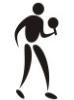 Local de competição: GINÁSIO ESPORTES DA EEB ALBERICO AZEVEDO Endereço: Rua Hélio Anjos Ortis, Bairro São Jorge (Fundos da EEB Alberico Azevedo) Período de Competição: 26 a 28 /05 Congresso Técnico: 26 /05 Horário do Congresso Técnico: 9:30 horas Local do Congresso Técnico: GINÁSIO ESPORTES DA EEB ALBERICO AZEVEDO Endereço: Rua Hélio Anjos Ortis, Bairro São Jorge (Fundos da EEB Alberico Azevedo) Local de competição: GINÁSIO ESPORTES DA EEB ALBERICO AZEVEDO Endereço: Rua Hélio Anjos Ortis, Bairro São Jorge (Fundos da EEB Alberico Azevedo) Período de Competição: 26 a 28 /05 Congresso Técnico: 26 /05 Horário do Congresso Técnico: 9:30 horas Local do Congresso Técnico: GINÁSIO ESPORTES DA EEB ALBERICO AZEVEDO Endereço: Rua Hélio Anjos Ortis, Bairro São Jorge (Fundos da EEB Alberico Azevedo) TÊNIS DE MESA – D.A. TÊNIS DE MESA – D.A. TÊNIS DE MESA – D.A. MASCULINO FEMININO FEMININO 1 BLUMENAU 1 BLUMENAU 2 CAÇADOR 2 BRUSQUE 3 CHAPECÓ 3 CAÇADOR 4 ITAJAÍ 4 CHAPECÓ 5 ITAPOÁ 5 ITAJAÍ 6 JOINVILLE 6 JOINVILLE 7 VIDEIRA (DESISTIU) 7 VIDEIRA (DESISTIU) TÊNIS DE MESA – D.F ANDANTE TÊNIS DE MESA – D.F ANDANTE TÊNIS DE MESA – D.F ANDANTE MASCULINO FEMININO FEMININO 1 BLUMENAU 1 BLUMENAU 2 CHAPECÓ 2 CHAPECÓ 3 CRICIÚMA 3 ITAJAÍ 4 ITAPOÁ 4 JOINVILLE 5 JOINVILLE 6 MARAVILHA 7 VIDEIRA (DESISTIU) TÊNIS DE MESA – D.F CADEIRANTE TÊNIS DE MESA – D.F CADEIRANTE TÊNIS DE MESA – D.F CADEIRANTE MASCULINO FEMININO FEMININO 1 CHAPECÓ 1 BLUMENAU 2 CRICIÚMA 2 CHAPECÓ 3 FLORIANÓPOLIS 3 JOINVILLE 4 ITAJAÍ 5 ITAPOÁ 6 JOINVILLE TÊNIS DE MESA – D.I. TÊNIS DE MESA – D.I. TÊNIS DE MESA – D.I. MASCULINO FEMININO FEMININO 1 ABELARDO LUZ 1 ABELARDO LUZ 2 BLUMENAU 2 BRUSQUE 3 BRUSQUE 3 CHAPECÓ 4 CAÇADOR 4 CONCÓRDIA 5 CAMBORIÚ DESISTIU 5 FLORIANÓPOLIS 6 CHAPECÓ 6 ITAJAÍ 7 FRAIBURGO 7 ITAPOÁ 8 INDAIAL 8 JARAGUÁ DO SUL 9 ITAJAÍ 9 JOINVILLE 10 ITAPOÁ 10 LAGES 11 JARAGUÁ DO SUL 11 PRESIDENTE GETÚLIO 12 JOINVILLE 12 QUILOMBO 13 LAGES 13 TIMBÓ 14 MARAVILHA 14 VIDEIRA 15 QUILOMBO 16 TIMBÓ 17 TUBARÃO 18 VIDEIRA 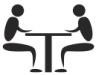 XADREZ  Local de competição: AUDITÓRIO COLÉGIO LA SALLE PEPERI Rua: Doutor Guilherme José Missen, Centro Período de Competição: 26 a 28 /05 Data do Congresso Técnico: 26/05 Horário do Congresso técnico: 08:30 horas Local do Congresso Técnico: AUDITÓRIO COLÉGIO LA SALLE PEPERI Rua: Doutor Guilherme José Missen, Centro  XADREZ – MASCULINO XADREZ – MASCULINO D.A. D.F D.F D.V. 1 BLUMENAU 1 CHAPECÓ 1 BRUSQUE 2 CHAPECÓ 2 ITAJAÍ 2 CHAPECÓ 3 JOINVILLE 3 JOINVILLE 3 CRICIÚMA 4 LAGES 4 FLORIANÓPOLIS 5 ITAJAÍ 6 JOINVILLE 7 LAGES XADREZ – FEMININOXADREZ – FEMININOD.A. D.F D.F D.V. 1 CHAPECÓ 1 JOINVILLE 1 BRUSQUE 2 JOINVILLE 2 CHAPECÓ 3 TIMBÓ NÃO HAVERÁ COMPETIÇÃO 3 CONCÓRDIA 4 ITAJAÍ 5 JOINVILLE BASQUETEBOL - DI - MASCULINO  BASQUETEBOL - DI - MASCULINO  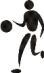 BASQUETEBOL CADEIRA DE RODAS – MISTO BASQUETEBOL CADEIRA DE RODAS – MISTO 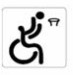 CHAVE [U] CHAVE [U] CHAVE [U] CHAVE [U] CHAVE [U] 1 BRUSQUE 1 FLORIANÓPOLIS FLORIANÓPOLIS 2 JOINVILLE 2 CONCÓRDIA CONCÓRDIA 3 CHAPECÓ 3 CAÇADOR CAÇADOR 4 FLORIANÓPOLIS 4 BALNEÁRIO CAMBORIU BALNEÁRIO CAMBORIU 5 ITAJAÍ 5 JOINVILLE JOINVILLE BASQUETEBOL - DI Local de competição: GINÁSIO DE ESPORTES ADROALDO LICKS - (EEB SÃO MIGUEL) Rua: Rua Rui Barbosa, Centro - (Próximo a Prefeitura Municipal de SMO) 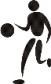 Jogo N Hora Município [A] X Município [B] CT CH 1 M 09:00 JOINVILLE X ITAJAÍ DI U 2 M 10:30 CHAPECÓ X FLORIANÓPOLIS DI U BASQUETEBOL – DF CADEIRA DE RODA - MISTO Local de competição: GINÁSIO DE ESPORTES ADROALDO LICKS - (EEB SÃO MIGUEL) Rua: Rua Rui Barbosa, Centro - (Próximo a Prefeitura Municipal de SMO) 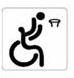 Jogo N Hora Município [A] X Município [B] CT CH 3 M 15:00 CONCÓRDIA X JOINVILLE BCR U 4 M 16:30 CAÇADOR X BALNEÁRIO CAMBORIU BCR U BASQUETEBOL – DI Local de competição: GINÁSIO DE ESPORTES ADROALDO LICKS - (EEB SÃO MIGUEL) Rua: Rua Rui Barbosa, Centro - (Próximo a Prefeitura Municipal de SMO) Jogo N Hora Município [A] X Município [B] CT CH 5 M 09:00 *FLORIANÓPOLIS X *JOINVILLE DI U 6 M 10:30 ITAJAÍ X *BRUSQUE DI U 9 M 16:30 BRUSQUE X FLORIANÓPOLIS DI U 10 M 18:00 JOINVILLE X CHAPECÓ DI U BASQUETEBOL – DF  CADEIRA DE RODA – MISTO Local de competição: GINÁSIO DE ESPORTES ADROALDO LICKS - (EEB SÃO MIGUEL) Rua: Rua Rui Barbosa, Centro - (Próximo a Prefeitura Municipal de SMO) Jogo N Hora Município [A] X Município [B] CT CH 7 M 13:30 BALNEÁRIO CAMBORIU X CONCÓRDIA BCR U 8 M 15:00 JOINVILLE X FLORIANÓPOLIS BCR U BASQUETEBOL - DI Local de competição: GINÁSIO DE ESPORTES ADROALDO LICKS - (EEB SÃO MIGUEL) Rua: Rua Rui Barbosa, Centro - (Próximo a Prefeitura Municipal de SMO) Jogo N Hora Município [A] X Município [B] CT CH 11 M 09:00 CHAPECÓ X BRUSQUE DI B 12 M 10:30 FLORIANÓPOLIS X ITAJAÍ DI A BASQUETEBOL – DF  CADEIRA DE RODA - MISTO Local de competição: GINÁSIO DE ESPORTES ADROALDO LICKS - (EEB SÃO MIGUEL) Rua: Rua Rui Barbosa, Centro - (Próximo a Prefeitura Municipal de SMO) Jogo N Hora Município [A] X Município [B] CT CH 13 M 16:30 FLORIANÓPOLIS X BALNEÁRIO CAMBORIU BCR U 14 M 18:00 CONCÓRDIA X CAÇADOR BCR U BASQUETEBOL - DI Local de competição: GINÁSIO DE ESPORTES ADROALDO LICKS - (EEB SÃO MIGUEL) Rua: Rua Rui Barbosa, Centro - (Próximo a Prefeitura Municipal de SMO) Jogo N Hora Município [A] X Município [B] CT CH 15 M 13:30 ITAJAÍ X CHAPECÓ DI U 16 M 15:00 BRUSQUE X JOINVILLE DI U BASQUETEBOL – DF  CADEIRA DE RODA - MISTO Local de competição: GINÁSIO DE ESPORTES ADROALDO LICKS - (EEB SÃO MIGUEL) Rua: Rua Rui Barbosa, Centro - (Próximo a Prefeitura Municipal de SMO) Jogo N Hora Município [A] X Município [B] CT CH 17 M 16:30 CAÇADOR X FLORIANÓPOLIS BCR U 18 M 18:00 BALNEÁRIO CAMBORIU X JOINVILLE BCR U BASQUETEBOL – DF  CADEIRA DE RODA - MISTO Local de competição: GINÁSIO DE ESPORTES ADROALDO LICKS - (EEB SÃO MIGUEL) Rua: Rua Rui Barbosa, Centro - (Próximo a Prefeitura Municipal de SMO) Jogo N Hora Município [A] X Município [B] CT CH 19 M 09:00 JOINVILLE X CAÇADOR BCR U 20 M 10:30 FLORIANÓPOLIS X CONCÓRDIA BCR U BOCHA D.A. MASCBOCHA D.A. MASCULINO CHAVE [A] CHAVE [B] 1 SÃO MIGUEL DO OESTE 4 CONCÓRDIA 2 CAÇADOR 5 VIDEIRA 3 JOINVILLE 6 XAXIM 7 CHAPECÓ BOCHA DA FEMININO  CHAVE [U] 1 SÃO MIGUEL DO OESTE 2 JOINVILLE 3 CAÇADOR 4 LAGES 5 CHAPECÓ BOCHA – DA Local de competição: CANCHA DE BOCHA SÃO LUIS -  CANCHA DE AREIA Rua: John Kennedy, Bairro São Luís. (Junto ao Salão da Comunidade 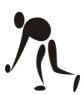 Jogo N Hora Município [A] X Município [B] CT CH 1 F 09:00 JOINVILLE X CHAPECÓ DA U 2 F 10:15 CAÇADOR X LAGES DA U 3 M 14:00 CAÇADOR X JOINVILLE DA A 4 M 16:30 CONCÓRDIA X CHAPECÓ DA B 5 M 17:45 VIDEIRA X XAXIM DA B BOCHA – DA Local de competição: CANCHA DE BOCHA SÃO LUIS -  CANCHA DE AREIA Rua: John Kennedy, Bairro São Luís. (Junto ao Salão da Comunidade Jogo N Hora Município [A] X Município [B] CT CH 6 F 09:00 LAGES X JOINVILLE DA U 7 F 10:15 CHAPECÓ X SÃO MIGUEL DO OESTE DA U 8 M 14:00 VIDEIRA X CHAPECÓ DA B 9 M 15:15 XAXIM X CONCÓRDIA DA B 10 M 16:30 JOINVILLE X SÃO MIGUEL DO OESTE DA A BOCHA – DA Local de competição: CANCHA DE BOCHA SÃO LUIS -  CANCHA DE AREIA Rua: John Kennedy, Bairro São Luís. (Junto ao Salão da Comunidade Jogo N Hora Município [A] X Município [B] CT CH 11 F 09:00 SÃO MIGUEL DO OESTE X LAGES DA U 12 F 10:15 JOINVILLE X CAÇADOR DA U 13 M 13:00 SÃO MIGUEL DO OESTE x CAÇADOR DA A 14 M 14:15 CHAPECÓ X XAXIM DA B 15 M 15:30 CONCÓRDIA X VIDEIRA DA B 16 F 16:45 CAÇADOR X SÃO MIGUEL DO OESTE DA U 17 F 17:00 LAGES X CHAPECÓ DA U BOCHA – DA Local de competição: CANCHA DE BOCHA SÃO LUIS -  CANCHA DE AREIA Rua: John Kennedy, Bairro São Luís. (Junto ao Salão da Comunidade Jogo N Hora Município [A] X Município [B] CT CH 18 M 14:00 1º A X 2º B DA U 19 M 15:15 1º B X 2º A DA U 20 F 16:30 CHAPECÓ X CAÇADOR DA CRUZ 21 F 17:45 SÃO MIGUEL DO OESTE X JOINVILLE DA CRUZ BOCHA – DA Local de competição: CANCHA DE BOCHA SÃO LUIS -  CANCHA DE AREIA Rua: John Kennedy, Bairro São Luís. (Junto ao Salão da Comunidade Jogo N Hora Município [A] X Município [B] CT CH 22 M 09:00 PERD. JG 20 X PERD. JG 21 DA 3ª/4ª  23 M 10:15 VENC. JG 20 X VENC. JG 21 DA 1ª/2ª  BOCHA DF ANDANTE MBOCHA DF ANDANTE MASCULINO CHAVE [A] CHAVE [B] 1 JARAGUÁ DO SUL 5 XANXERÊ 2 BLUMENAU 6 BRUSQUE 3 CAÇADOR 7 QUILOMBO 4 CRICIÚMA 8 JOINVILLE CHAVE [C] 9 POMERODE 10 CHAPECÓ 11 POUSO REDONDO 12 SÃO MIGUEL DO OESTE BOCHA DF ANDANTE FEMININO CHAVE [A] CHAVE [B] 1 ITAJAÍ 4 CRICÍUMA 2 CHAPECÓ 5 SÃO MIGUEL DO OESTE 3 QUILOMBO 6 POMERÔDE PROGRAMAÇÃO PARA O DIA 25/05/2016 – QUARTA FEIRA PROGRAMAÇÃO PARA O DIA 25/05/2016 – QUARTA FEIRA BOCHA – DF ANDANTE Local de competição: CANCHA DE BOCHA DA ADEFISMO - (ASSOCIAÇÃO DOS DEFICIENTES FÍSICOS DE S.MIGUEL DO OESTE) CANCHA DE AREIA Rua:  Itaperaba - Bairro Salete Jogo N Hora Município [A] X Município [B] CT CH 1 M 09:00 JARAGUÁ DO SUL X CRICIÚMA DFA A 2 M 10:00 BLUMENAU X CAÇADOR DFA A 3 M 11:00 XANXERÊ X JOINVILLE DFA B 4 F 14:00 CHAPECÓ X QUILOMBO DFA A 5 F 15:00 SÃO MIGUEL DO OESTE X POMERÔDE DFA B 6 M 16:00 BRUSQUE X QUILOMBO DFA B 7 M 17:00 CHAPECÓ X POUSO REDONDO DFA C 8 M 18:00 POMERODE X SÃO MIGUEL DO OESTE DFA C PROGRAMAÇÃO PARA O DIA 26/05/2016 – QUINTA FEIRA PROGRAMAÇÃO PARA O DIA 26/05/2016 – QUINTA FEIRA BOCHA – DF ANDANTE Local de competição: CANCHA DE BOCHA DA ADEFISMO - (ASSOCIAÇÃO DOS DEFICIENTES FÍSICOS DE S.MIGUEL DO OESTE) CANCHA DE AREIA Rua:  Itaperaba - Bairro Salete Jogo N Hora Município [A] X Município [B] CT CH 9 M 08:00 POUSO REDONDO X POMERODE DFA C 10 F 09:00 QUILOMBO X ITAJAÍ DFA U 11 F 10:00 POMERÔDE X CRICÍUMA DFA U 12 M 11:00 BLUMENAU X CRICIÚMA DFA A 13 M 13:30 BRUSQUE X JOINVILLE DFA B 14 M 14:30 QUILOMBO X XANXERÊ DFA B 15 F 15:30 ITAJAÍ X CHAPECÓ DFA B 16 F 16:30 CRICÍUMA X SÃO MIGUEL DO OESTE DFA U 17 M 17:30 CAÇADOR X JARAGUÁ DO SUL DFA A 18 M 18:30 CHAPECÓ X SÃO MIGUEL DO OESTE DFA C PROGRAMAÇÃO PARA O DIA 27/05/2016 – SEXTA FEIRA PROGRAMAÇÃO PARA O DIA 27/05/2016 – SEXTA FEIRA BOCHA – DF ANDANTE Local de competição: CANCHA DE BOCHA DA ADEFISMO - (ASSOCIAÇÃO DOS DEFICIENTES FÍSICOS DE S.MIGUEL DO OESTE) CANCHA DE AREIA Rua:  Itaperaba - Bairro Salete Jogo N Hora Município [A] X Município [B] CT CH 19 F 09:00 1º A X 2º B DFA CRUZ 20 F 10:00 1º B X 2º A DFA CRUZ 21 M 11:00 SÃO MIGUEL DO OESTE X POUSO REDONDO DFA C 22 M 14:00 POMERODE X CHAPECÓ DFA C 23 M 15:00 CRICIÚMA X CAÇADOR DFA A 24 M 16:00 JARAGUÁ DO SUL X BLUMENAU DFA A 25 M 17:00 JOINVILLE X QUILOMBO DFA B 26 M 18:00 XANXERÊ X BRUSQUE DFA B PROGRAMAÇÃO PARA O DIA 28/05/2016 – SÁBADO PROGRAMAÇÃO PARA O DIA 28/05/2016 – SÁBADO BOCHA – DF ANDANTE Local de competição: CANCHA DE BOCHA DA ADEFISMO - (ASSOCIAÇÃO DOS DEFICIENTES FÍSICOS DE S.MIGUEL DO OESTE) CANCHA DE AREIA Rua:  Itaperaba - Bairro Salete Jogo N Hora Município [A] X Município [B] CT CH 27 M 09:00 2º  X 2º  DFA ELIM 28 M 10:00 1º - X 2º  DFA ELIM 29 F 14:00 PERD. JG 19 X PERD. JG 20 DFA 3ª /4ª  30 F 15:00 VENC. JG 19 X VENC. JG 20 DFA 1ª /2ª  31 M 16:30 1º + X VENC. JG 27 DFA ELIM 32 M 17:30 1+- X VENC. JG 28 DFA ELIM BOCHA – DF ANDANTE Local de competição: CANCHA DE BOCHA DA ADEFISMO - (ASSOCIAÇÃO DOS DEFICIENTES FÍSICOS DE S.MIGUEL DO OESTE) CANCHA DE AREIA Rua:  Itaperaba - Bairro Salete Jogo N Hora Município [A] X Município [B] CT CH 33 M 09:00 PERD. JG 31 X PERD. JG 32 DFA 3ª /4ª  34 M 10:00 VENC. JG 31 X VENC. JG 32 DFA 1ª /2ª  BOCHA DF CADEIRANTE MBOCHA DF CADEIRANTE MASCULINO CHAVE [A] CHAVE [B] 1 CAÇADOR 5 ITAJAÍ 2 CHAPECÓ 6 JOAÇABA 3 SÃO MIGUEL DO OESTE 7 CRICIÚMA 4 POMERÔDE 8 XANXERÊ BOCHA DF CADEIRANTE FEMININO  BOCHA DF CADEIRANTE FEMININO  CHAVE [U] CHAVE [U] 1 CRICIÚMA 2 CHAPECÓ 3 LAGES PROGRAMAÇÃO PARA O DIA 25/05/2016– QUARTA FEIRA PROGRAMAÇÃO PARA O DIA 25/05/2016– QUARTA FEIRA BOCHA – DF CADEIRANTE Local de competição: CANCHA DO CTG PORTEIRA ABERTA - CANCHA DE AREIA Rua: Alberto Dalcanalle, Centro (Ao lado do Ginásio do Clube Esportivo).  Jogo N Hora Município [A] X Município [B] CT CH 1 M 14:00 CAÇADOR X POMERÔDE DFC A 2 M 15:00 CHAPECÓ X SÃO MIGUEL DO OESTE DFC A 3 M 16:00 ITAJAÍ X XANXERÊ DFC B 4 M 17:00 JOAÇABA X CRICIÚMA DFC B PROGRAMAÇÃO PARA O DIA 26/05/2016– QUINTA FEIRA PROGRAMAÇÃO PARA O DIA 26/05/2016– QUINTA FEIRA BOCHA – DF CADEIRANTE Local de competição: CANCHA DO CTG PORTEIRA ABERTA - CANCHA DE AREIA Rua: Alberto Dalcanalle, Centro (Ao lado do Ginásio do Clube Esportivo).  Jogo N Hora Município [A] X Município [B] CT CH 5 F 10:00 CHAPECÓ X LAGES DFC U 6 M 14:00 JOAÇABA X XANXERÊ DFC B 7 M 15:00 CRICIÚMA X ITAJAÍ DFC B 8 M 16:00 CHAPECÓ X POMERÔDE DFC A 9 M 17:00 SÃO MIGUEL DO OESTE X CAÇADOR DFC A BOCHA – DF CADEIRANTE Local de competição: CANCHA DO CTG PORTEIRA ABERTA - CANCHA DE AREIA Rua: Alberto Dalcanalle, Centro (Ao lado do Ginásio do Clube Esportivo).  Jogo N Hora Município [A] X Município [B] CT CH 10 F 10:00 LAGES X CRICIÚMA DFC U 11 M 14:00 CAÇADOR X CHAPECÓ DFC A 12 M 15:00 XANXERÊ X CRICIÚMA DFC B 13 M 16:00 POMERÔDE X SÃO MIGUEL DO OESTE DFC A 14 M 17:00 ITAJAÍ X JOAÇABA DFC B PROGRAMAÇÃO PARA O DIA 28/05/2016– SÁBADO PROGRAMAÇÃO PARA O DIA 28/05/2016– SÁBADO BOCHA – DF CADEIRANTE Local de competição: CANCHA DO CTG PORTEIRA ABERTA - CANCHA DE AREIA Rua: Alberto Dalcanalle, Centro (Ao lado do Ginásio do Clube Esportivo).  Jogo N Hora Município [A] X Município [B] CT CH 15 F 14:00 CRICIÚMA X CHAPECÓ DFC U 16 M 15:30 1º A X 2º B DFC CRUZ 17 M 16:30 1º B X 2º A DFC CRUZ PROGRAMAÇÃO PARA O DIA 29/05/2016– DOMINGO PROGRAMAÇÃO PARA O DIA 29/05/2016– DOMINGO BOCHA – DF CADEIRANTE Local de competição: CANCHA DO CTG PORTEIRA ABERTA - CANCHA DE AREIA Rua: Alberto Dalcanalle, Centro (Ao lado do Ginásio do Clube Esportivo).  Jogo N Hora Município [A] X Município [B] CT CH 18 M 09:00 PERD. JG 16 X PERD. JG 17 DFC 3ª /4ª  19 M 10:00 VENC.JG 16 X VENC. JG 17 DFC 1ª /2ª  BOCHA DI MASCUBOCHA DI MASCULINO CHAVE [A] CHAVE [B] 1 QUILOMBO 4 VIDEIRA 2 SÃO CARLOS 5 INDAIAL 3 ABELARDO LUZ 6 PALMITOS 7 CAÇADOR CHAVE [C] CHAVE [D] 8 XANXERÊ 12 CAMBORIÚ 9 JARAGUA DO SUL 13 POMERODE 10 BRUSQUE 14 CONCÓRDIA 11 TUBARÃO 15 ITAJAÍ CHAVE [E] CHAVE [F] 16 FRAIBURGO 20 ARROIO TRINTA 17 JOINVILLE 21 SÃO JOÃO DO OESTE 18 BIGUAÇU 22 AGRÔLANDIA 19 PRESIDENTE GETÚLIO 23 CHAPECÓ BOCHA – DI Local de competição: CANCHA DE BOCHA CLUBE ESPORTIVO PIRATINI – CANCHA DE AREIA Rua: Linha  Cruzadinhas, (passa o Parque da FAISMO entra a direita)  Jogo N Hora Município [A] X Município [B] CT CH 1 M 09:00 SÃO CARLOS X ABELARDO LUZ DI A 2 M 10:00 VIDEIRA X CAÇADOR DI B 3 M 11:00 INDAIAL X PALMITOS DI B 4 M 14:00 XANXERÊ X TUBARÃO DI C 5 M 15:00 JARAGUA DO SUL X BRUSQUE DI C 6 M 16:00 CAMBORIÚ X ITAJAÍ DI D 7 M 17:00 POMERODE X CONCÓDIA DI D BOCHA – DI Local de competição: CANCHA DE BOCHA DO BAIRRO SAGRADO CORAÇÃO DE JESUS - CANCHA DE AREIA Rua: Itaberaba,(em baixo da Igreja). Bairro Sagrado Coração de Jesus Jogo N Hora Município [A] X Município [B] CT CH 8 M 14:00 ARROIO TRINTA X CHAPECÓ DI F 9 M 15:00 SÃO JOÃO DO OESTE X AGRÔLANDIA DI F 10 M 16:00 FRAIBURGO X PRESIDENTE GETÚLIO DI E 11 M 17:00 JOINVILLE X BIGUAÇU DI E BOCHA – DI Local de competição: CANCHA DE BOCHA CLUBE ESPORTIVO PIRATINI – CANCHA DE AREIA Rua: Linha  Cruzadinhas, (passa o Parque da FAISMO entra a direita)  Jogo N Hora Município [A] X Município [B] CT CH 12 M 09:00 *SÃO JOÃO DO OESTE X *CHAPECÓ DI F 13 M 10:00 *AGRÔLANDIA X *ARROIO TRINTA DI F 14 M 11:00 JOINVILLE X *PRESIDENTE GETÚLIO DI E 18 M 14:00 POMERODE X ITAJAÍ DI D 19 M 15:00 CONCÓDIA X CAMBORIÚ DI D 20 M 16:00 *CAÇADOR X *PALMITOS DI B 21 M 17:00 *VIDEIRA X *INDAIAL DI B 22 M 18:00 *PRESIDENTE GETÚLIO X *BIGUAÇU DI E BOCHA – DI Local de competição: CANCHA DE BOCHA DO BAIRRO SAGRADO CORAÇÃO DE JESUS - CANCHA DE AREIA Rua: Itaberaba,(em baixo da Igreja). Bairro Sagrado Coração de Jesus Jogo N Hora Município [A] X Município [B] CT CH 15 M 09:00 *INDAIAL X *CAÇADOR DI B 16 M 10:00 *PALMITOS X *VIDEIRA DI B 17 M 11:00 *BIGUAÇU X FRAIBURGO DI E 23 M 14:00 JARAGUA DO SUL X TUBARÃO DI C 24 M 15:00 BRUSQUE X XANXERÊ DI C 25 M 16:00 *CHAPECÓ X *AGRÔLANDIA DI F 26 M 17:00 *ARROIO TRINTA X *SÃO JOÃO DO OESTE DI F 27 M 18:00 ABELARDO LUZ X QUILOMBO DI A BOCHA – DI Local de competição: CANCHA DE BOCHA CLUBE ESPORTIVO PIRATINI – CANCHA DE AREIA Rua: Linha  Cruzadinhas, (passa o Parque da FAISMO entra a direita)  Jogo N Hora Município [A] X Município [B] CT CH 31 M 09:00 FRAIBURGO X JOINVILLE DI E 32 M 10:00 ITAJAÍ X CONCÓDIA DI D 33 M 11:00 CAMBORIÚ X POMERODE DI D BOCHA – DI Local de competição: CANCHA DE BOCHA DO BAIRRO SAGRADO CORAÇÃO DE JESUS - CANCHA DE AREIA Rua: Itaberaba,(em baixo da Igreja). Bairro Sagrado Coração de Jesus Jogo N Hora Município [A] X Município [B] CT CH 28 M 09:00 TUBARÃO BRUSQUE DI C 29 M 10:00 XANXERÊ JARAGUA DO SUL DI C 30 M 11:00 QUILOMBO X SÃO CARLOS DI A 34 M 14:00 1º B X 2º F DI ELIM 35 M 15:00 2º E X 2º D DI ELIM 36 M 16:00 1º E X 2º C DI ELIM 37 M 17:00 2º B X 2º A DI ELIM BOCHA – DI Local de competição: CANCHA DE BOCHA DO BAIRRO SAGRADO CORAÇÃO DE JESUS - CANCHA DE AREIA Rua: Itaberaba,(em baixo da Igreja). Bairro Sagrado Coração de Jesus Jogo N Hora Município [A] X Município [B] CT CH 38 M 08:00 1º A X VENC JG 34 DI ELIM 39 M 09:00 1º C X VENC JG 35 DI ELIM 40 M 10:00 1º D X VENC JG 36 DI ELIM 41 M 11:00 1º F X VENC JG 77 DI ELIM 42 M 15:00 VENC JG 38 X VENC JG 39 DI ELIM 43 M 16:30 VENC JG 40 X VENC JG 41 DI ELIM PROGRAMAÇÃO PARA O DIA 29/05/2016 – DOMINGO PROGRAMAÇÃO PARA O DIA 29/05/2016 – DOMINGO BOCHA – DI Local de competição: CANCHA DE BOCHA DO BAIRRO SAGRADO CORAÇÃO DE JESUS - CANCHA DE AREIA Rua: Itaberaba,(em baixo da Igreja). Bairro Sagrado Coração de Jesus Jogo N Hora Município [A] X Município [B] CT CH 44 M 09:00 PERD JG 42 X PERD JG 43 DI 3ª/4ª 45 M 10:00 VENC. JG 42 X VENC. JG 43 DI 1ª/2ª BOCHA DI FEMINBOCHA DI FEMININO CHAVE [A] CHAVE [B] 1 CAÇADOR 5 JOINVILLE 2 FRAIBURGO 6 POMERÔDE 3 INDAIAL 7 CONCÓRDIA 4 PRESIDENTE GETÚLIO 8 TUBARÃO CHAVE [C] CHAVE [D] 9 PALMITOS 13 VIDEIRA 10 CAMBORIÚ 14 BIGUAÇU 11 CHAPECÓ 15 QUILOMBO 12 ABELARDO LUZ 16 JARAGUA DO SUL BOCHA – DI Local de competição: CANCHA DE BOCHA SÃO JORGE - CANCHA DE AREIA Rua: 1º DE MAIO, BAIRRO SÃO JORGE - (Junto a Igreja) Jogo N Hora Município [A] X Município [B] CT CH 1 F 09:00 CAÇADOR X PRESIDENTE GETÚLIO DI A 2 F 10:00 FRAIBURGO X INDAIAL DI A 3 F 11:00 JOINVILLE X TUBARÃO DI B 4 F 13:30 POMERÔDE X CONCÓRDIA DI B 5 F 14:30 PALMITOS X ABELARDO LUZ DI C 6 F 15:30 CAMBORIÚ X CHAPECÓ DI C 7 F 16:30 VIDEIRA X JARAGUA DO SUL DI D 8 F 17:30 BIGUAÇU X QUILOMBO DI D BOCHA – DI Local de competição: CANCHA DE BOCHA SÃO JORGE - CANCHA DE AREIA Rua: 1º DE MAIO, BAIRRO SÃO JORGE - (Junto a Igreja) Jogo N Hora Município [A] X Município [B] CT CH 9 F 09:00 CAMBORIÚ X ABELARDO LUZ DI C 10 F 10:00 CHAPECÓ X PALMITOS DI C 11 F 11:00 BIGUAÇU X JARAGUA DO SUL DI D 12 F 13:30 QUILOMBO X VIDEIRA DI D 13 F 14:30 FRAIBURGO X PRESIDENTE GETÚLIO DI A 14 F 15:30 INDAIAL X CAÇADOR DI A 15 F 16:30 POMERÔDE X TUBARÃO DI B 16 F 17:30 CONCÓRDIA X JOINVILLE DI B BOCHA – DI Local de competição: CANCHA DE BOCHA SÃO JORGE - CANCHA DE AREIA Rua: 1º DE MAIO, BAIRRO SÃO JORGE - (Junto a Igreja) Jogo N Hora Município [A] X Município [B] CT CH 17 F 09:00 JARAGUA DO SUL X QUILOMBO DI D 18 F 10:00 VIDEIRA X BIGUAÇU DI D 19 F 11:00 PRESIDENTE GETÚLIO X INDAIAL DI A 20 F 13:30 CAÇADOR X FRAIBURGO DI A 21 F 14:30 TUBARÃO X CONCÓRDIA DI B 22 F 15:30 JOINVILLE X POMERÔDE DI B 23 F 16:30 ABELARDO LUZ X CHAPECÓ DI C 24 F 17:30 PALMITOS X CAMBORIÚ DI C BOCHA – DI Local de competição: CANCHA DE BOCHA SÃO JORGE - CANCHA DE AREIA Rua: 1º DE MAIO, BAIRRO SÃO JORGE - (Junto a Igreja) Jogo N Hora Município [A] X Município [B] CT CH 25 F 08:00 1º A X 2º D DI ELIM 26 F 09:00 1º B X 2º C DI ELIM 27 F 10:00 1º C X 2º B DI ELIM 28 F 11:00 1º D X 2º A DI ELIM 29 F 15:00 VENC. JG 25  X VENC. JG 26 DI SF 30 F 16:00 VENC. JG 27  X VENC. JG 28 DI SF BOCHA – DI Local de competição: CANCHA DE BOCHA SÃO JORGE - CANCHA DE AREIA Rua: 1º DE MAIO, BAIRRO SÃO JORGE - (Junto a Igreja) Jogo N Hora Município [A] X Município [B] CT CH 31 F 09:00 PERD JG 29 X PERD JG 30 DI 3ª/4ª 32 F 10:00 VENC. JG 29 X VENC. JG 30 DI 1ª/2ª BOCHA DV MASCULINO CHAVE [A] CHAVE [B] CHAVE [C] 1 ORLEANS 4 SÃO JOSÉ 7 LAGES 2 CRICIÚMA 5 ITAJAÍ 8 FLORIANÓPOLIS 3 CHAPECÓ 6 CAÇADOR 9 JOINVILLE BOCHA DV FEMININO CHAVE [A] CHAVE [B] 1 ITAJAÍ 4 JOINVILLE 2 JARAGUÁ DO SUL 5 LAGES 3 CHAPECÓ 6 CAÇADOR PROGRAMAÇÃO PARA O DIA 25/05/2016 – QUARTA FEIRA PROGRAMAÇÃO PARA O DIA 25/05/2016 – QUARTA FEIRA BOCHA – DV LOCAL DE COMPETIÇÃO: CANCHA DE BOCHA DA SOCIEDADE BARRIGA VERDE  RUA: MARECHAL FLORIANO, CENTRO                CANCHA DE CARPET Jogo N Hora Município [A] X Município [B] CT CH 1 F 14:00 JARAGUÁ DO SUL X CHAPECÓ DV A 2 F 14:00 LAGES X CAÇADOR DV B 3 M 15:30 CRICIUMA X CHAPECÓ DV A 4 M 15:30 ITAJAÍ X CAÇADOR DV B 5 M 17:00 FLORIANÓPOLIS X JOINVILLE DV C BOCHA – DV LOCAL DE COMPETIÇÃO: CANCHA DE BOCHA DA SOCIEDADE BARRIGA VERDE  RUA: MARECHAL FLORIANO, CENTRO                CANCHA DE CARPET Jogo N Hora Município [A] X Município [B] CT CH 6 F 14:00 CHAPECÓ X ITAJAÍ DV A 7 F 14:00 CAÇADOR X JOINVILLE DV B 8 M 15:30 CAÇADOR X SÃO JOSÉ DV B 9 M 15:30 JOINVILLE X LAGES DV C 10 M 17:00 CHAPECÓ X ORLEANS DV A BOCHA – DV LOCAL DE COMPETIÇÃO: CANCHA DE BOCHA DA SOCIEDADE BARRIGA VERDE  RUA: MARECHAL FLORIANO, CENTRO                CANCHA DE CARPET Jogo N Hora Município [A] X Município [B] CT CH 11 F 14:00 ITAJAÍ X JARAGUÁ DO SUL DV A 12 F 14:00 JOINVILLE X LAGES DV B 13 M 15:30 LAGES X FLORIANÓPOLIS DV C 14 M 15:30 ORLEANS X CRICIÚMA DV A 15 M 17:00 SÃO JOSÉ X ITAJAÍ DV B Jogo N Hora Município [A] X Município [B] CT CH 16 M 10:00 2º  X 2º   DV ELIM 17 M 10:00 1 - X 2º   DV ELIM 18 F 14:00 1º A X 2º B DV CRUZ 19 F 14:00 1º B X 2º A DV CRUZ 20 M 15:30 1 +- X VENC. JG 16 DV ELIM 21 M 15:30 1 + X VENC. JG 17 DV ELIM BOCHA – DV LOCAL DE COMPETIÇÃO: CANCHA DE BOCHA DA SOCIEDADE BARRIGA VERDE  RUA: MARECHAL FLORIANO, CENTRO                CANCHA DE CARPET Jogo N Hora Município [A] X Município [B] CT CH 22 F 9:00 PERD. JG 18 X PERD. JG 19 DV 3ª/4ª 23 F 9:00 VENC JG 18  X VENC JG 19 DV 1ª/2ª 24 M 10:30 PERD. JG 20 X PERD. JG 21 DV 3ª/4ª 25 M 10:30 VENC JG 20  X VENC JG 21 DV 1ª/2ª FUTSAL DA MASCULINO CHAVE [A] CHAVE [B] 1 JOINVILLE 4 ITAJAÍ 2 CRICIÚMA 5 CHAPECÓ 3 BRUSQUE FUTSAL DI MASCULINO CHAVE [A] CHAVE [B] CHAVE [C] 1 JOINVILLE  4 JARAGUÁ DO SUL 7 VIDEIRA 2 CAÇADOR 5 FLORIANÓPOLIS 8 CAMBORIÚ 3 CHAPECÓ 6 LAGES 9 CURITIBANOS FUTSAL – DA - DI Local de competição: GINÁSIO MUNICIPAL DE SMO Rua:  OIAPOC, - BAIRRO AGOSTINI - (Em frente a UNOESC) 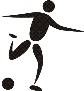 Jogo N Hora Município [A] X Município [B] CT CH 1 M 09:00 CRICIÚMA X BRUSQUE DA A 2 M 10:30 CAÇADOR X CHAPECÓ DI A 3 M 15:15 FLORIANÓPOLIS X LAGES DI B 4 M 16:30 CAMBORIÚ X CURITIBANOS DI C FUTSAL – DA - DI Local de competição: GINÁSIO MUNICIPAL DE SMO Rua:  OIAPOC, - BAIRRO AGOSTINI - (Em frente a UNOESC) Jogo N Hora Município [A] X Município [B] CT CH 5 M 09:00 BRUSQUE X JOINVILLE DA A 6 M 10:30 LAGES X JARAGUÁ DO SUL DI B 7 M 15:15 CURITIBANOS X VIDEIRA DI C 8 M 16:30 CHAPECÓ X JOINVILLE DI A FUTSAL – DA  DI Local de competição: GINÁSIO MUNICIPAL DE SMO Rua:  OIAPOC, - BAIRRO AGOSTINI - (Em frente a UNOESC) Jogo N Hora Município [A] X Município [B] CT CH 9 M 08:00 VIDEIRA X CAMBORIÚ DI C 10 M 09:15 JOINVILLE X CAÇADOR DI A 11 M 10:30 JARAGUÁ DO SUL X FLORIANÓPOLIS DI B 12 M 14:00 JOINVILLE X CRICIÚMA DA A 13 M 15:15 ITAJAÍ X CHAPECÓ DA B 14 M 16:30 2º  X 2º  DI ELIM 15 M 17:45 1º - X 2º  DI ELIM FUTSAL – DA - DI Local de competição: GINÁSIO MUNICIPAL DE SMO Rua:  OIAPOC, - BAIRRO AGOSTINI - (Em frente a UNOESC) Jogo N Hora Município [A] X Município [B] CT CH 16 M 08:00 1º A X 2º B DA A 17 M 09:00 1º B X 2º A DA B 18 M 10:30 1º + VENC JG 14 DI ELIM 19 M 13:30 1º +- X VENC JG 15 DI ELIM 20 M 15:00 PERD JG 16  X PERD JG 17 DA 3ª/4ª 21 M 17:00 PERD JG 18 X PERD JG 19 DI 3ª/4ª FUTSAL – DA  - DI Local de competição: GINÁSIO MUNICIPAL DE SMO Rua: ALBERTO DALCANALLE, CENTRO Jogo N Hora Município [A] X Município [B] CT CH 22 M 09:00 VENC JG  X VENC JG  DA 1ª/2ª 23 M 10:15 VENC JG  X VENC JG  DI 1ª/2ª GOALBALL MASCULINO GOALBALL FEMININO CHAVE [U] CHAVE [U] 1 CHAPECÓ 1 BLUMENAU 2 FLORIANÓPOLIS 2 CHAPECÓ 3 XANXERÊ 3 FLORIANÓPOLIS 4 BLUMENAU GOALBALL Local de competição: GINÁSIO DE ESPORTE DO COLÉGIO LA SALLE PEPERI  Rua: DOUTOR GUILHERME JOSÉ MISSEN, -  CENTRO 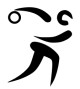 Jogo N Hora Município [A] X Município [B] CT CH 1 F 14:00 CHAPECÓ X FLORIANÓPOLIS DV U 2 M 15:30 CHAPECÓ X BLUMENAU DV U 3 M 17:00 FLORIANÓPOLIS X XANXERÊ DV U GOALBALL Local de competição: GINÁSIO DE ESPORTE DO COLÉGIO LA SALLE PEPERI  Rua: DOUTOR GUILHERME JOSÉ MISSEN, -  CENTRO 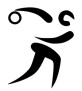 Jogo N Hora Município [A] X Município [B] CT CH 4 F 14:00 FLORIANÓPOLIS X BLUMENAU DV U 5 M 15:30 FLORIANÓPOLIS X BLUMENAU DV U 6 M 17:00 XANXERÊ X CHAPECÓ DV U GOALBALL Local de competição: GINÁSIO DE ESPORTE DO COLÉGIO LA SALLE PEPERI  Rua: DOUTOR GUILHERME JOSÉ MISSEN, -  CENTRO Jogo N Hora Município [A] X Município [B] CT CH 7 F 14:00 BLUMENAU X CHAPECÓ DV U 8 M 15:30 BLUMENAU X XANXERÊ DV U 9 M 17:00 CHAPECÓ X FLORIANÓPOLIS DV U HANDEBOL DF CADEIRA DE ROSAS CHAVE [U] 1 CRICIÚMA 2 JOINVILLE 3 CHAPECÓ 4 FLORIANÓPOLIS HANDEBOL – DF CADEIRA DE RODA Local de competição: GINÁSIO DE ESPORTES ADROALDO LICKS - (EEB SÃO MIGUEL) Rua: Rua Rui Barbosa, Centro - (Próximo a Prefeitura Municipal de SMO) 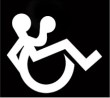 Jogo N Hora Município [A] X Município [B] CT CH 1 M 14:00 CRICIÚMA X FLORIANÓPOLIS DF U 2 M 15:00 JOINVILLE X CHAPECÓ DF U PROGRAMAÇÃO PARA O DIA 28/05/2016 – SÁBADO PROGRAMAÇÃO PARA O DIA 28/05/2016 – SÁBADO HANDEBOL – DF CADEIRA DE RODA Local de competição: GINÁSIO DE ESPORTES ADROALDO LICKS - (EEB SÃO MIGUEL) Rua: Rua Rui Barbosa, Centro - (Próximo a Prefeitura Municipal de SMO) 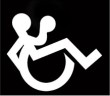 Jogo N Hora Município [A] X Município [B] CT CH 3 M 08:30 JOINVILLE X FLORIANÓPOLIS DF U 4 M 09:30 CHAPECÓ X CRICIÚMA DF U Jogo N Hora Município [A] X Município [B] CT CH 5 M 18:30 FLORIANÓPOLIS X CHAPECÓ DF U 6 M 19:30 CRICIÚMA X JOINVILLE DF U 